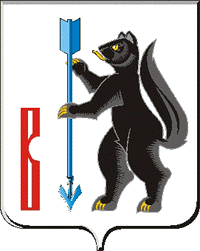 РОССИЙСКАЯ ФЕДЕРАЦИЯСВЕРДЛОВСКАЯ ОБЛАСТЬДУМА ГОРОДСКОГО ОКРУГА ВЕРХОТУРСКИЙ Р Е Ш Е Н И Еот «25» августа  2021г. №51г. Верхотурье  О разъяснении антикоррупционного законодательства      Заслушав и обсудив информацию Председателя Думы городского округа Верхотурский И.А. Комарницкого об антикоррупционном законодательстве, на основании письма Департамента противодействия коррупции и контроля  Свердловской области от 06.08.2021г. №43-01-81/1400-К, руководствуясь статьей 21 Устава городского округа Верхотурский, Дума городского округа Верхотурский       РЕШИЛА:      1. Информацию Председателя Думы городского округа Верхотурский И.А. Комарницкого об антикоррупционном законодательстве, принять к сведению.2. Опубликовать настоящее Решение в информационном бюллетене «Верхотурская неделя» и разместить на официальном сайте городского округа Верхотурский. 3. Настоящее Решение вступает в силу со дня его официального опубликования.4. Контроль исполнения настоящего Решения возложить на постоянную комиссию по безопасности и местному самоуправлению Думы городского округа Верхотурский.        Председатель Думы городского округа Верхотурский                                        И.А. Комарницкий